Estudios Personalespara Nuevos CristianosClaves de respuestas de las lección 106Tercera edición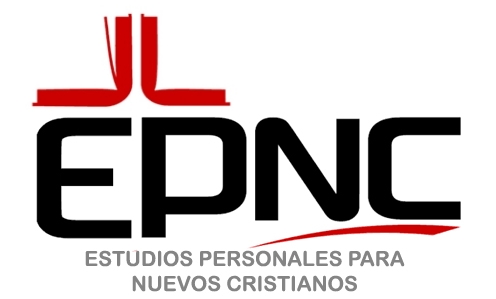 Instrucciones para usar las claves de respuestasEstas claves para las respuestas van con las lecciones de los Estudios Personales para Nuevos Cristianos. Es necesario que termine la lección entera antes de revisar sus respuestas. Mire el número y el título de la lección que se encuentra en la cubierta de su lección. Busque la clave para las respuestas que tiene el mismo número y título de lección.    Sus respuestas deben ser exactamente iguales a las que están en la clave para las respuestas. Si tiene una respuesta que es casi la misma, consulte con su maestro.     No haga ninguna marca en su lección si sus respuestas están correctas. Si su respuesta es incorrecta, ponga una marca como ésta () frente a la respuesta. 
Por ejemplo,   11.        Dios          No cambie su respuesta ahora. 
Siga calificando su lección. Después de haber calificado la lección entera, dígale a su maestro cómo se desempeñó. Si tenía todas las respuestas correctas, pídale al maestro que firme en la última página de la lección donde dice, Calificación completa___________________________ 	Firma del MaestroSi tiene una o más respuestas incorrectas, vuelva a su escritorio y borre las respuestas incorrectas. Escriba las respuestas correctas en su lección.   Luego vuelva a la mesa para calificar y revise sus respuestas corregidas.  Si su respuesta es correcta, haga un círculo alrededor de la marca para mostrar que la respuesta está correcta.Por ejemplo,    11.             Amigo              .Si su respuesta todavía es incorrecta, vuelva a su escritorio. Borre la respuesta incorrecta y busque la respuesta correcta. Luego vuelva a la mesa para calificar y revise su nueva respuesta. Cuando su lección tenga todas las respuestas correctas, dígaselo a su maestro. Pídale a su maestro que firme en la última página de la lección donde dice, Calificación completa_______________________	Firma del Maestro 9.	Ahora usted está listo para estudiar para la parte Examínese usted  mismo. Consulte con su maestro para obtener más información sobre esto. 10.	Siga los mismos procedimientos para calificar este examen. Lección clave de respuestas del estudianteLección 106   Ahora que soy un cristiano                                                    Tercera edición*   Deja que el profesor compruebe todas las preguntas con la etiqueta “Respuesta personal.”** Si usted tiene una respuesta diferente, compruebe con su profesor.Página 1350.    Respuesta  personal51.    Respuesta  personal52.    Respuesta  personal 53.     Respuesta  personal 54.     Respuesta  personal Auto-evaluación RespuestasLección 106 AHORA QUE ACEPTÉ AJESÚS EN MI CORAZÓNTercera ediciónPreguntas 1-10 valen 5 puntos cada uno   Verdadero   Verdadero   Falso    Verdadero   Falso   Falso   Verdadero   Verdadero   Verdadero   C   A. Su dinero * (10 puntos)   B. Respuesta Personal** (10 puntos)	12.     Respuesta Personal ** (15puntos)	13.    Respuesta Personal** (15 puntos)*Si usted tiene una respuesta diferente, el hable con su profesor.**Lea a su profesor las preguntas de respuestas personalesEvaluación final RespuestasLección 106 Ahora que soy un cristiano                                                   Tercera ediciónPreguntas 1-10 valen 5 puntos cada uno   Verdadero   Falso   verdadero    Verdadero   Verdadero   Falso   Verdadero   Falso   Verdadero   C   A. Para salvarme del castigo del pecado (5 puntos)     	          B. Confío en Él (Dios) para que me guíe en cada paso (5 puntos)	12.   Respuesta Personal (15 puntos)	13.   Respuesta Personal (15 puntos)	14.   Respuesta Personal (15 puntos)* Utilice su propio criterio determine si sus respuestas son lo suficientemente cerca dar créditos completoPágina 2Respuesta personal. Respuesta personal. Respuesta personal. Respuesta personal. Página 3Respuesta personal. Respuesta personal. Respuesta personal. Respuesta personal. Respuesta personal. Página 4Respuesta personal. Respuesta personal. Respuesta personal. Respuesta personal. Página 5Respuesta personal. Respuesta personal.Página 6Respuesta personalRespuesta personalRespuesta personalRespuesta personalPágina 7*20. Mateo 28:19-20 a, (RV 1960) Por tanto, id, y haced discípulos a todas las naciones, bautizándolos en el nombre del Padre, y del Hijo, y del Espíritu Santo; 28:20 enseñándoles que guarden todas las cosas que os he mandado; *21. Mateo 28:20 b, (RV 1960) y he aquí yo estoy con vosotros todos los días, hasta el fin del mundo.22. Respuesta personalPágina 823.  Fiel24. Perdonar25.Nuestros26. Límpianos27. Maldad28. VerdaderoPágina 929.   Confiar 30.   Creer31.   Hizo32.   PromesasPágina 1033.   Cristiano 34.   Dios35.   Líder36.   Todo37.   Días38.   Falso39.   B40.   Muertos41.   Pecado42.   DiosPágina 1143.   Respuesta  personal44.   Respuesta  personalPágina 1245.    El Espíritu Santo 46.    Respuesta  personal47.    Respuesta  personal48.    Respuesta  personal49.    Respuesta  personalPágina 1455.   Respuesta personal56.   Respuesta personal57.   Respuesta personal 58.   Respuesta personalPágina 1559.   Respuesta  personalPágina 1660.    Respuesta  personal Página 1761.	Respuesta  personal 62.    Respuesta  personalPágina 1863.    Verdadero64.    Respuesta  personal